GMSD STAFF SCREENING LOG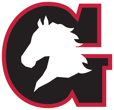 INSTRUCTIONS: Please complete daily for any work on-site. If your temperature exceeds 100.4 degrees Fahrenheit or you answer “yes” to any of the below questions, do not report on-site to or leave the premises immediately if already on-site and seek medical care and/or COVID-19 testing. GMSD will maintain the confidentiality of employee health information. Staff Name:Staff Name:Staff Name:Staff Name:Staff Name:Staff Name:Staff Name:Staff Name:DATEHave you been in close contact with a confirmed case of COVID-19?Current Temperature of 100.4 or greater? Cough, shortness of breath, sore throat?Fever in last 48 hours?New loss of taste or smell?Vomiting or diarrhea in last 24 hours?Staff Initials7/29/20Y/NY/NY/NY/NY/NY/N